В целях популяризации благополучной, традиционной модели семьи, поддержания празднования Дня семьи, любви и верности в Российской Федерации, в соответствии с Федеральным законом от 06 октября 2003 года №131-ФЗ «Об общих принципах организации местного самоуправления в Российской Федерации», Указом Губернатора Иркутской области от 31 июля 2023 года № 231-уг «О предоставлении дополнительной меры социальной поддержки в виде единовременной денежной выплаты семейным парам, проживающим на территории Иркутской области, награждённым общественной наградой – медалью «За любовь и верность», положением о медали «За любовь и верность», утвержденным Организационным комитетом по проведению «Дня семьи, любви и верности в Российской Федерации» от 24 марта 2011 года (протокол № 1), руководствуясь статьями 24, 30, 50 Устава Черемховского районного муниципального образования, администрация Черемховского районного муниципального образования ПОСТАНОВЛЯЕТ:1. Создать комиссию по отбору супружеских пар в Черемховском районном муниципальном образовании для представления к награждению медалью «За любовь и верность» и утвердить ее состав (Приложение 1 к настоящему постановлению).2. Утвердить положение о комиссии по отбору супружеских пар в Черемховском районном муниципальном образовании для представления к награждению медалью «За любовь и верность» (Приложение 2 к настоящему постановлению).3. Отделу организационной работы (Коломеец Ю.А.) направить настоящее постановление на опубликование в газету «Моё село, край Черемховский» и разместить на официальном сайте Черемховского районного муниципального образования.4. Контроль за исполнением настоящего постановления возложить на исполняющего  обязанности заместителя мэра по социальным вопросам Манзулу Е.А.Временно замещающийдолжность мэра района М.Г. РихальскаяПриложение 1к постановлению администрацииЧеремховского районного МОот 02.04.2024 № 311-пСОСТАВкомиссии по отбору супружеских пар для представленияк награждению медалью «За любовь и верность»Приложение 2к постановлению администрации Черемховского районного МОот 02.04.2024 № 311-пПОЛОЖЕНИЕо комиссии по отбору супружеских пар в Черемховском районном муниципальном образовании для представления к награждению медалью «За любовь и верность»1. Общие положения1.1. Настоящее положение о комиссии по отбору супружеских пар для представления к награждению медалью «За любовь и верность» (далее – Положение) определяет порядок рассмотрения документов комиссией по отбору супружеских пар для представления к награждению медалью «За любовь и верность» (далее – медаль).1.2. Медаль «За любовь и верность» является общественной наградой, учрежденной Организационным комитетом по проведению «Дня семьи, любви и верности в Российской Федерации»  и вручается лучшим семьям, являющимися эталоном крепких семейных отношений, основанных на любви и верности, воспитавших детей достойными членами общества.1.3. Медалью награждаются граждане Российской Федерации и граждане иностранных государств – супруги, зарегистрировавшие  брак не менее 25-ти лет назад, получившие известность среди сограждан крепостью семейных устоев, основанных на взаимной любви и верности, а также добившиеся благополучия, обеспеченного совместным трудом, воспитавшие детей достойными членами общества.2. Порядок приема документов2.1. Администрация Черемховского районного муниципального образования направляет кандидатуры супружеских пар, проживающих на территории Черемховского района, к награждению органом государственной власти медалью «За любовь и верность» на основании ходатайств глав поселений, предприятий и организаций всех форм собственности, общественных организаций, инициативных групп граждан численностью не менее трех человек, а также в порядке самовыдвижения.2.2. Ходатайство к награждению медалью супружеских пар, проживающих на территории Черемховского района  подается на имя председателя комиссии по отбору супружеских пар для представления к награждению медалью «За любовь и верность» по форме, согласно приложению 1 к настоящему Положению.2.3. В ходатайстве о награждении медалью указывается обоснование награждения: история семьи, семейных ценностей и традиций с указанием отношений членов семьи друг к другу, к своей работе, к любимому делу, место жительства семьи, достижения членов семьи.2.4. К ходатайству о награждении медалью прилагаются следующие документы:- копии паспортов, удостоверяющие личность супругов;- копии свидетельства о заключении брака;- копии свидетельства о рождении ребенка (детей);   - фотографии, копии дипломов, грамот, благодарственных писем, иных документов или материалов, полученных за достижения в учебе, общественной, трудовой и других формах деятельности;- согласие на обработку персональных данных совершеннолетних членов семьи по форме, согласно приложению 2 к настоящему Положению.2.5. Основанием для отказа в приеме документов по отбору кандидатур семей для представления к награждению медалью являются:- несоответствие категории граждан, указанной в пункте 1.3. настоящего Положения;- непредставление полного пакета документов, указанных в пункте 2.4. настоящего Положения;- нарушение срока представления документов, указанных в пункте 2.6. настоящего Положения.2.6. Документы, указанные в пункте 2.4. настоящего Положения, направляются ежегодно в срок до 1 апреля в администрацию Черемховского  районного муниципального образования  по адресу: г.Черемхово, ул. Куйбышева, 20. 2.7. Секретарь комиссии  направляет поступившие документы в комиссию по отбору супружеских пар для представления к награждению медалью «За любовь и верность» (далее – Комиссия) либо при наличии оснований, указанных в пункте 2.5. настоящего Положения, уведомляет ходатайствующее лицо об отказе в приеме документов по отбору супружеских пар для представления к награждению медалью.3. Полномочия комиссии3.1. Председатель комиссии руководит ее деятельностью, председательствует на заседаниях, осуществляет общий контроль за реализацией принятых Комиссией решений.В отсутствие председателя Комиссии его обязанности исполняет заместитель председателя Комиссии.3.2. На секретаря Комиссии возлагается ответственность за подготовку материалов к заседаниям Комиссии, оповещение ее членов о времени, месте проведения заседаний, оформление протоколов заседаний Комиссии.3.3. Заседание комиссии проводится один раз в год (в апреле месяце).3.4. Заседание Комиссии считается правомочным, если на нем присутствует не менее половины ее членов. При равном количестве голосов, голос председателя комиссии является решающим. 3.5. В случае отсутствия членов Комиссии по причине болезни, командировки, отпуска, считать членами Комиссии работников, замещающих их во время отсутствия.3.6. Количество семей, подлежащих награждению, определяется в соответствии с квотой, установленной министерством социальной защиты, опеки и попечительства Иркутской области.3.7. Отбор супружеских пар осуществляется с учетом критериев оценки согласно приложению 3 к настоящему Положению.3.8. Решение комиссии оформляется протоколом, который подписывается председателем и  секретарем Комиссии.3.9. На основании решения Комиссии секретарь Комиссии формирует ходатайство о награждении медалью и направляет в министерство социальной защиты, опеки и попечительства Иркутской области в запрашиваемые сроки.Приложение 1к Положению о комиссии по отбору супружеских пар в Черемховском районном муниципальном образованиидля представления к награждению медалью «За любовь и верность»Ходатайство о награждении медалью «За любовь и верность»* Указывается дата в формате: 00.00.0000.**Указывается информация о супругах (характеристика семейной пары), которые получили известность среди сограждан крепостью семейных устоев, основанных на взаимной любви и верности, а также добились благополучия, обеспеченного совместным трудом, воспитали детей достойными членами общества (не трудовые достижения). Информация о супружеской паре должна содержать не менее 1200 знаков (с пробелами).*** Моб. тел. в формате +7(000)000-00-00.**** Указывается лицо от МО, с которым будет осуществляться взаимодействие до момента награждения 8 июля 202__ года.Приложение:- копии паспортов, удостоверяющие личность супругов;- копии свидетельства о заключении брака;- копии свидетельства о рождении ребенка (детей);   - фотографии, копии дипломов, грамот, благодарственных писем, иных документов или материалов, полученных за достижения в учебе, общественной, трудовой и других формах деятельности;- согласие на обработку персональных данных совершеннолетних членов семьи.«___»________________ 20___г.                                             _______________________/__________________                                                                                          (подпись, ФИО ходатайствующего лица) Приложение 2 к Положению о комиссии по отбору супружеских пар в Черемховском районном муниципальном образованиидля представления к награждению медалью «За любовь и верность»Согласие на обработку персональных данныхЯ, ___________________________________________________________________________(фамилия, имя, отчество - при наличии)основной документ, удостоверяющий личность: __________________________________________________________________________________________________________________________________________________________(вид документа, серия, номер, дата выдачи документа, наименование выдавшего органа)зарегистрированный(ая) по адресу: __________________________________________________________________________________________________________________________________________________________даю свое согласие на обработку моих персональных данных, относящихся исключительно к перечисленным ниже категориям персональных данных: фамилия, имя, отчество; пол; дата рождения; тип документа, удостоверяющего личность; данные документа, удостоверяющего личность; гражданство; сведения об инвалидности и иные сведения.Я даю согласие на использование персональных данных исключительно в целях рассмотрения моих документов, а также на хранение данных об этих результатах 
на электронных носителях.Настоящее согласие предоставляется мной на осуществление действий в отношении моих персональных данных, которые необходимы для достижения указанных выше целей, включая (без ограничения) сбор, систематизацию, накопление, хранение, уточнение (обновление, изменение), использование, передачу третьим лицам для осуществления действий по обмену информацией, обезличивание, блокирование персональных данных, 
а также осуществление любых иных действий, предусмотренных действующим законодательством Российской Федерации.Я проинформирован, что получатель сведений гарантирует обработку моих персональных данных в соответствии с действующим законодательством Российской Федерации как неавтоматизированным, так и автоматизированным способами.Данное согласие действует до достижения целей обработки персональных данных 
или в течение срока хранения информации.Данное согласие может быть отозвано в любой момент по моему письменному заявлению.Я подтверждаю, что, давая такое согласие, я действую по собственной воле и в своих интересах.«___» ___________202__ г. /_____________________/ ________________________________(Подпись) 			(Расшифровка подписи)Приложение 3 к Положению о комиссии по отбору супружеских пар в Черемховском районном муниципальном образованиидля представления к награждению медалью «За любовь и верность»Критерии оценки при отборе супружеских пар для представления к награждению общественной медалью «За любовь и верность»1. Проживание супругов в зарегистрированном браке не менее 25 лет.1.1. Преимущественное право при отборе имеют супружеские пары, проживающие совместно 50 и более лет.2. Супруги, имеющие одного и более детей, которые являются достойными членами общества.3. Проживание на территории Черемховского районного муниципального образования не менее 20  лет.4. Благополучие семьи, обеспеченное трудом ее членов.5. Наличие поощрений, полученных за достижения в общественной и других формах деятельности семьи.6. Иллюстративный материал (статьи, заметки в СМИ и другое на усмотрение семьи). 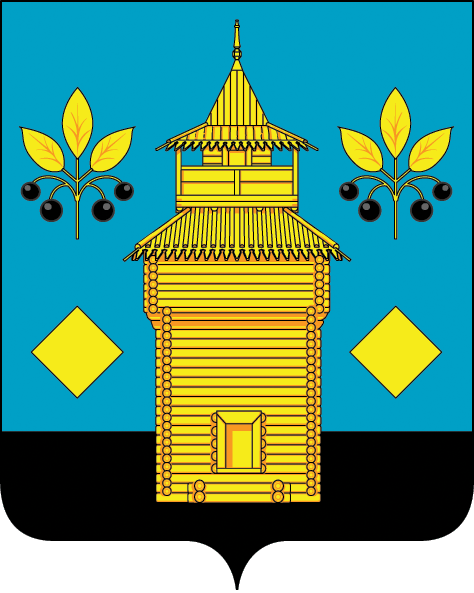 РОССИЙСКАЯ ФЕДЕРАЦИЯРОССИЙСКАЯ ФЕДЕРАЦИЯРОССИЙСКАЯ ФЕДЕРАЦИЯРОССИЙСКАЯ ФЕДЕРАЦИЯЧеремховское районное муниципальное образованиеАДМИНИСТРАЦИЯП О С Т А Н О В Л Е Н И ЕЧеремховское районное муниципальное образованиеАДМИНИСТРАЦИЯП О С Т А Н О В Л Е Н И ЕЧеремховское районное муниципальное образованиеАДМИНИСТРАЦИЯП О С Т А Н О В Л Е Н И ЕЧеремховское районное муниципальное образованиеАДМИНИСТРАЦИЯП О С Т А Н О В Л Е Н И Е02.04.2024№ 311-пЧеремховоЧеремховоО создании комиссии по отбору супружеских пар в Черемховском районноммуниципальном образовании для представления к награждениюмедалью «За любовь и верность»Манзула ЕвгенийАлександрович- и.о. заместителя мэра по социальным вопросам муниципального образования Черемховский район, председатель комиссииБиктимирова МаринаБорисовна- заместитель директора областного государственного бюджетного учреждения «Управление социальной защиты и социального обслуживания населения по городу Черемхово, Черемховскому району и городу Свирску», заместитель председателя комиссии (по согласованию) РоднёнокИринаБорисовна- ведущий аналитик  администрации Черемховского районного муниципального образования, секретарь комиссииЧлены комиссии:Члены комиссии:КозловаЛюбовьМихайловна - председатель Думы Черемховского районного муниципального образования (по согласованию)Переляева ТатьянаГеннадьевна- председатель Общественной палаты Черемховского районного муниципального образования (по согласованию)Иванова АлёнаВалерьевна- начальник отдела по культуре и библиотечному обслуживанию администрации Черемховского района ВеретноваИринаПетровна- консультант отдела организационной работы администрации Черемховского районного муниципального образования№ п/пИнформация о супругах:Информация о супругах:1Фамилия супругаИмя супругаОтчество супругаДата рождения супруга*Моб телефон***, эл почта супругаФамилия супругиИмя супругиОтчество супругиДата рождения супруги*Моб телефон***, эл почта супругиИнформация о регистрации брака:Информация о регистрации брака:Дата регистрации брака*Количество совместно прожитых лет (на 08.07.202__.)Информация о детях:Информация о детях:1)ФамилияИмяОтчествоДата рождения*2)ФамилияИмяОтчествоДата рождения*3)Фамилия ИмяОтчествоДата рождения* Подробное описание оснований для награждения**Подробное описание оснований для награждения**В браке ….. лет (на 08.07.202__.).Воспитали …… детей, имею ….. внуков, ….. правнуков. Информация о семейной паре …. не менее 1200 знаковВ браке ….. лет (на 08.07.202__.).Воспитали …… детей, имею ….. внуков, ….. правнуков. Информация о семейной паре …. не менее 1200 знаковКонтактное лицо от МО****Контактное лицо от МО****ФИОТел. раб. и моб. ***, эл. почта